Nota de PrensaALD Automotive adquiere Reflex, la compañía de Renting Flexible de Vehículos >> Esta adquisición incrementa la oferta de alquiler flexible del Grupo ALD en España con 2.000 vehículos más.>> Esta transacción se enmarca dentro de la estrategia de crecimiento de ALD para brindar a los clientes valor añadido en servicios de movilidad. Madrid, 2 de julio de 2018. ALD Automotive, compañía de renting y gestión de flotas, ha firmado un acuerdo para adquirir Reflex, la compañía independiente de Renting Flexible de Vehículos en el mercado español. A través de esta compra, ALD refuerza su estrategia de crecimiento para brindar valor añadido en sus servicios de movilidad entre sus clientes.
Esta adquisición refuerza la oferta de los servicios de renting de ALD Automotive en España, que va a incrementar la disponibilidad de flota con 2.000 vehículos más. De esta forma, la compañía aumenta el alcance comercial de sus soluciones para pymes y autónomos que, en la actualidad, gestiona ya una flota de 4.000 vehículos en régimen de renting flexible.En palabras de Mike Masterson, CEO de ALD Automotive, “Reflex ha desarrollado una posición única dentro del mercado del renting flexible a través de una oferta de productos y capacidades únicas de IT para las PYMES. Por eso, esta adquisición se mantiene en nuestra línea estratégica de negocio para incrementar y optimizar nuestros servicios y posicionarnos líderes en el mercado. Estamos muy contentos de dar la bienvenida al equipo Reflex ".
En la misma línea se pronuncia Pablo Martínez, CEO de Reflex: "estamos  entusiasmados de unirnos al Grupo ALD. Se trata de un paso clave para el desarrollo de Reflex, ya que la combinación entre las características únicas del renting flexible que ofrece Reflex y el alcance comercial y la oferta de productos y servicios de ALD va a potenciar el crecimiento del grupo empresarial”.Acerca de ALD AutomotiveALD Automotive es la compañía del Grupo Société Générale dedicada al renting y la gestión integral de flotas de vehículos. ALD Automotive es uno de los mayores proveedores de Europa, y se ha convertido en una empresa de referencia dentro de su sector: Presente en un total de 43 países: Alemania, Argelia, Austria, Bélgica, Brasil, Bielorrusia, Bulgaria, Colombia, Croacia, Chile, China, Dinamarca, Eslovaquia, Eslovenia, España, Estonia, Finlandia, Francia, Grecia, Holanda, Hungría, la India, Irlanda, Italia, Kazajistán, Letonia, Lituania, Luxemburgo, Marruecos, México, Noruega, Perú, Polonia, Portugal, República Checa, Reino Unido, Rumanía, Rusia, Serbia, Suecia, Suiza, Turquía y Ucrania.Cuenta con una plantilla de 6.300 personas volcadas en la satisfacción de sus clientes.Gestiona más de 1.510.000 vehículos en todo el mundo. En España, ALD Automotive cuenta con oficinas en Madrid, Barcelona, Sevilla, Valencia y Vizcaya, con una plantilla formada por 450 profesionales, gestiona una flota de más de 95.000 vehículos para 18.000 clientes, combinando la profesionalidad y la calidad en los servicios, proporciona a las empresas soluciones de valor añadido integradas tanto nacional como internacionalmente. ALD Automotive cotiza en Euronext Paris, compartimento A (ISIN: FR0013258662, Ticker: ALD). Más información: @     www.aldautomotive.es     @ALDAutomotiveES   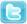     https://plus.google.com/+AldautomotiveEsp/posts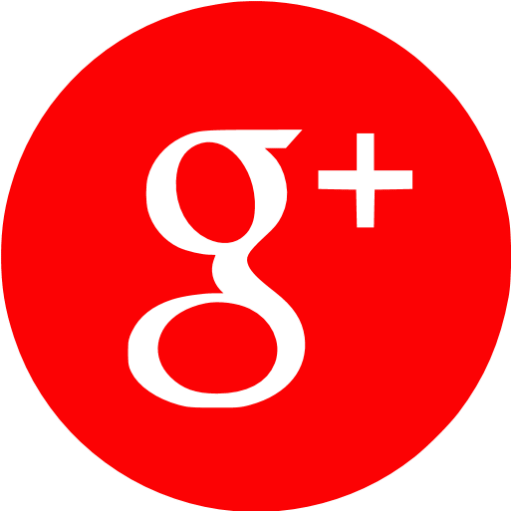 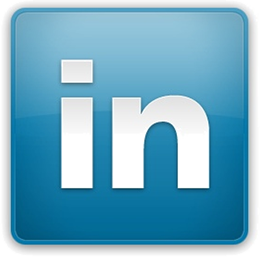   https://www.linkedin.com/company/ald-automotive-espa-aPara más información: Acerca de Société Générale Société Générale es uno de los grupos financieros más grandes de Europa. El banco se apoya en un modelo diversificado de banca universal, en el que se unen la solidez financiera y una estrategia de crecimiento sostenido, con la ambición de ser el banco de referencia en los mercados cercano a los clientes, elegido por la calidad y compromiso de sus equipos.Société Générale ha tenido un papel muy importante en la economía de los últimos 150 años. Los 146000 empleados, basados en 66 países, acompañan todos los días a 31 millones de clientes en todo el mundo. Los equipos de Société Générale ofrecen asesoramiento y servicios a particulares, empresas e instituciones en tres negocios principales:Banca minorista en Francia con las marcas Société Générale, Credit du Nord y Boursorama, ofreciendo una amplia gama de servicios financieros multicanal a la vanguardia de la innovación digital.Banca minorista internacional, servicios financieros y seguros con presencia en economías emergentes y en las principales empresas especializadas.Banca corporativa y de inversión, banca privada, gestión de activos y securities services, con una reconocida experiencia, en las más altas posiciones de los rankings internacionales y soluciones integradas.Société Générale figura entre los índices internacionales de desarrollo sostenible: Dow Jones Sustainability Index (Mundo y Europa), FSTE4Good (Europa y Global), Euronext Vigeo (Global, Europa, Eurozona y Francia), ESI Excellence (Europa) de Ethibel y cinco de los índices líderes STOXX ESG.Para más información, pueden seguirnos en la cuenta de twitter @societegenerale o visitar la web www.societegenerale.comGabinete de prensaEolo ComunicaciónALD AutomotiveAlicia de la Fuente / Teresa AmpudiaSonsoles Martín-GareaTeléfono 91 241 69 96 / 699 82 52 78Directora de Marketing y Calidadalicia@eolocomunicación.comteresa@eolocomunicacion.comTeléfono 917 09 71 62www.aldautomotive.es